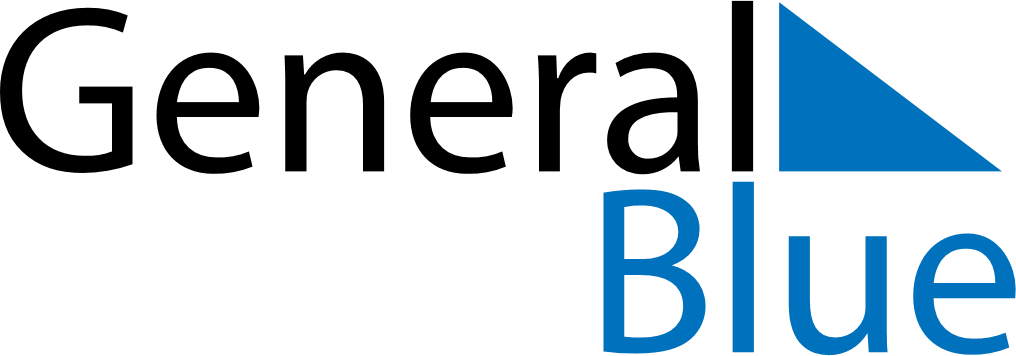 2022 - Q1Bangladesh 2022 - Q1Bangladesh 2022 - Q1Bangladesh 2022 - Q1Bangladesh 2022 - Q1Bangladesh 2022 - Q1Bangladesh JanuaryMONTUEWEDTHUFRISATSUNJanuary12January3456789January10111213141516January17181920212223January24252627282930January31FebruaryMONTUEWEDTHUFRISATSUNFebruary123456February78910111213February14151617181920February21222324252627February28FebruaryMarchMONTUEWEDTHUFRISATSUNMarch123456March78910111213March14151617181920March21222324252627March28293031MarchFeb 21: Language Martyrs’ DayMar 17: Mujib’s Birthday & Children’s DayMar 25: Genocide Remembrance DayMar 26: Independence Day